§962-B.  Amendments to district boundaries and performance standardsThe commission may initiate, and any municipal agency, an organization qualified under section 966‑A or any property owner or lessee may petition for a change in the boundary of any land use district or for amendments to any additional performance standard adopted pursuant to section 962‑A.  [PL 1979, c. 459, §1 (NEW).]No change in a district boundary shall be approved unless substantial evidence shows that the area is better suited for uses other than those permitted in the district in which it is situated, or changes in conditions have made the present classification unreasonable.  [PL 1979, c. 459, §1 (NEW).]No amendment to performance standards shall be approved unless substantial evidence shows that:  [PL 1979, c. 459, §1 (NEW).]1.  Conditions not in evidence.  Conditions exist which were not evident when the performance standard was adopted;[PL 1979, c. 459, §1 (NEW).]2.  Purpose not served.  The performance standard does not serve the purpose of this chapter; or[PL 1979, c. 459, §1 (NEW).]3.  Amendment preferable.  The amendment would better fulfill the purpose of this chapter.[PL 1979, c. 459, §1 (NEW).]SECTION HISTORYPL 1979, c. 459, §1 (NEW). The State of Maine claims a copyright in its codified statutes. If you intend to republish this material, we require that you include the following disclaimer in your publication:All copyrights and other rights to statutory text are reserved by the State of Maine. The text included in this publication reflects changes made through the First Regular and First Special Session of the 131st Maine Legislature and is current through November 1, 2023
                    . The text is subject to change without notice. It is a version that has not been officially certified by the Secretary of State. Refer to the Maine Revised Statutes Annotated and supplements for certified text.
                The Office of the Revisor of Statutes also requests that you send us one copy of any statutory publication you may produce. Our goal is not to restrict publishing activity, but to keep track of who is publishing what, to identify any needless duplication and to preserve the State's copyright rights.PLEASE NOTE: The Revisor's Office cannot perform research for or provide legal advice or interpretation of Maine law to the public. If you need legal assistance, please contact a qualified attorney.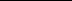 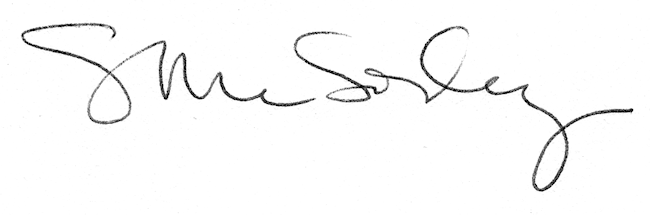 